様式第11号浄化槽使用廃止届出書年　　　　月　　　　日原村長　　　　　　　　　　　　　　殿浄化槽管理者住　　　所氏　　　名                          ㊞電話番号法人にあっては、主たる事務所の所在地、名称及び代表者の氏名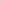 浄化槽の使用を廃止したので、浄化槽法第11条の3の規定により、次のとおり届け出ます。備考　1、 記名押印に代えて、署名することができる。2、 用紙の大きさは、日本産業規格A列4番とする。3、「設置場所の地名地番」の欄には建築物名を記載すること。（個人宅は除く。）1 設置場所の地名地番設置場所：　原村（施設名：　　　　　　　　　　　　　　　　　　　　　　　　　　　　　　　）2 処理の対象①単独　　　　　②合併　　　　　／　　　　　　  人槽3 清掃の年月日年　　　　　月　　　　　日4 使用廃止年月日年　　　　　月　　　　　日5 廃止の理由※事務処理欄(注意)　1、 ※欄には、記載しないこと。2、 2欄は、該当する事項を〇で囲むとともに、下線箇所に人槽を記載すること。(注意)　1、 ※欄には、記載しないこと。2、 2欄は、該当する事項を〇で囲むとともに、下線箇所に人槽を記載すること。